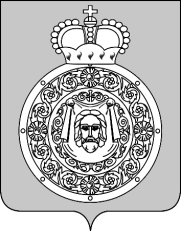 Администрациягородского округа ВоскресенскМосковской областиП О С Т А Н О В Л Е Н И Е__________________№_________________О проведении общественных обсуждений по проекту предоставленияразрешения на условно разрешенный вид использования «склад»для земельного участка с кадастровым номером 50:29:0071501:643 площадью 1118 кв. м, местоположение: Московская область, городской округ Воскресенск, г. Воскресенск, ул. Первостроителей, уч. 2В соответствии со ст. 5.1, 39 Градостроительного кодекса Российской Федерации, Федерального закона от 06.10.2003 №131-ФЗ «Об общих принципах организации местного самоуправления в Российской Федерации», Положением об организации и проведении общественных обсуждений по вопросам градостроительной деятельности в городском округе Воскресенск Московской области и Порядком предоставления предложений и замечаний                                 по вопросам, рассматриваемым на общественных обсуждениях в сфере градостроительной деятельности в городском округе Воскресенск Московской области, утвержденными решением Совета депутатов городского округа Воскресенск Московской области от 27.04.2023 № 744/98,                на основании уведомления Комитета по архитектуре и градостроительству Московской области       от 12.10.2023 № 29Исх-16071/06-01ПОСТАНОВЛЯЮ:1. Провести на территории городского округа Воскресенск Московской области общественные обсуждения по проекту:1.1. Предоставление разрешения на условно разрешенный вид использования «склад»                 для земельного участка с кадастровым номером 50:29:0071501:643 площадью 1118 кв. м, местоположение: Московская область, городской округ Воскресенск, г. Воскресенск,                            ул. Первостроителей, уч. 2.2. Участниками общественных обсуждений по проекту решения о предоставлении разрешения на условно разрешенный вид использования земельного участка являются граждане, постоянно проживающие в пределах территориальной зоны, в границах которой расположен земельный участок, в отношении которого подготовлен данный проект, правообладатели находящихся                            в границах этой территориальной зоны земельных участков и (или) расположенных на них объектов капитального строительства, граждане, постоянно проживающие в границах земельных участков, прилегающих к земельному участку, в отношении которого подготовлен данный проект, правообладатели таких земельных участков или расположенных на них объектов капитального строительства, правообладатели помещений, являющихся частью объекта капитального строительства, в отношении которого подготовлен данный проект.3. Назначить дату и время проведения общественных обсуждений: 27.10.2023 года                                  в 11 часов 00 минут, в режиме «онлайн - трансляции» через платформу видеоконференции zoom.4. Назначить управление архитектуры и градостроительства Администрации городского округа Воскресенск Московской области (Минаков Н.В.) ответственным подразделением Администрации городского округа Воскресенск Московской области по подготовке и проведению общественных обсуждений.5. Утвердить состав Комиссии по подготовке и проведению общественных обсуждений:Председатель комиссии:Илюшин О.В. – заместитель Главы Администрации городского округа Воскресенск Московской области.Заместитель председателя комиссии:Минаков Н.В. – начальник управления архитектуры и градостроительства Администрации городского округа Воскресенск Московской области.Член комиссии:Кособокова М.А. – старший эксперт отдела градостроительного регулирования управления  архитектуры и градостроительства Администрации городского округа Воскресенск Московской области. Секретарь комиссии:Матвеева И.А. – главный эксперт отдела градостроительного регулирования управления архитектуры и градостроительства Администрации городского округа Воскресенск Московской области. 6. Управлению архитектуры и градостроительства Администрации городского округа Воскресенск Московской области  (Минаков Н.В.) провести общественные обсуждения.7. Разместить экспозицию демонстрационных материалов по проекту решения                                         о предоставлении разрешения на условно разрешенный вид использования «склад»                                 для земельного участка с кадастровым номером 50:29:0071501:643 площадью 1118 кв. м, местоположение: Московская область, городской округ Воскресенск, г. Воскресенск,                            ул. Первостроителей, уч. 2 на официальном сайте городского округа Воскресенск Московской области https://vos-mo.ru/ в разделе «Архитектура и градостроительство», подраздел «Общественные обсуждения» не поздее 5 дней со дня принятия настоящего постановления. 8. Замечания, предложения и регистрация граждан, желающих выступить в день проведения общественных обсуждений в электронном формате принимаются:8.1. В письменной форме посредством почтовой связи в адрес управления архитектуры                          и градостроительства Администрации городского округа Воскресенск Московской области;8.2. Посредством электронной почты gradreg@vos-mo.ru.9. Опубликовать настоящее постановление в периодическом печатном издании «Наше слово».10. Управлению архитектуры и градостроительства Администрации городского округа Воскресенск Московской области (Минаков Н.В.) разместить настоящее постановление                                 на официальном сайте городского округа Воскресенск Московской области в разделе «Архитектура и градостроительство».11. Контроль за исполнением настоящего постановления возложить на заместителя Главы Администрации городского округа Воскресенск Илюшина О.В.Временно исполняющий полномочияГлавы городского округа Воскресенск                                                                                Е.В. Овсянкина